นโยบายด้านการเสริมสร้างความมั่นคงและสงบสุขของรัฐ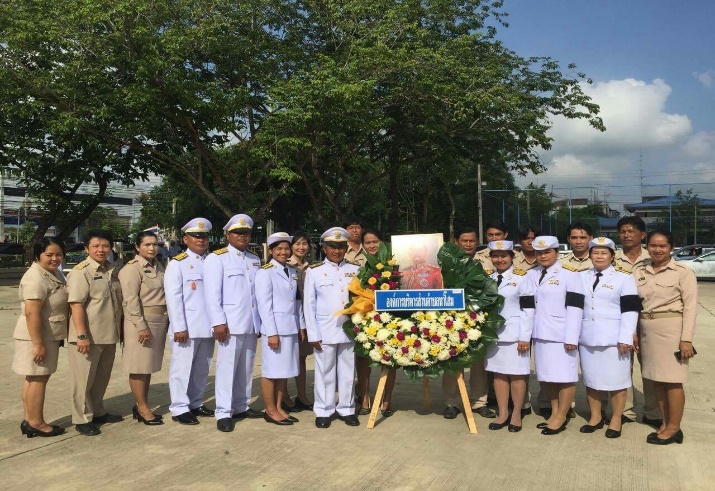 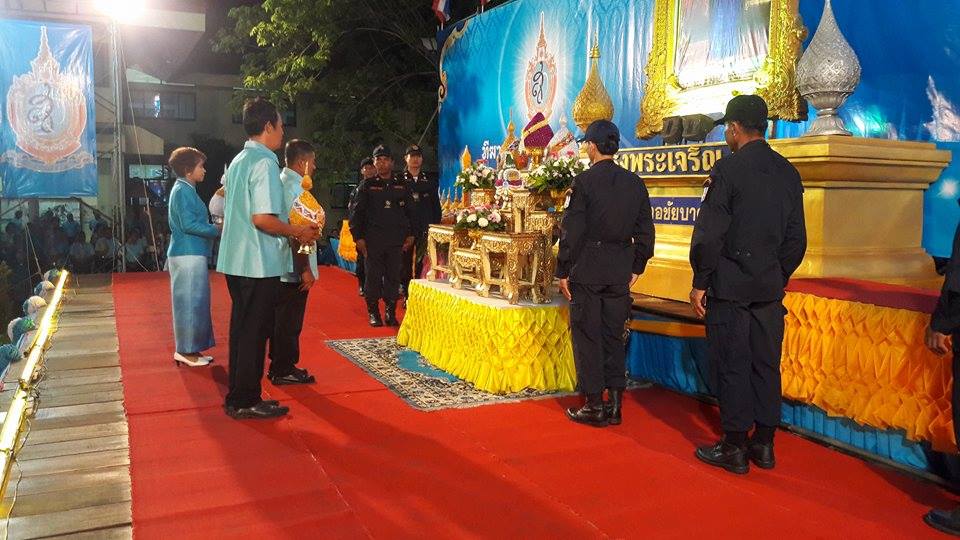 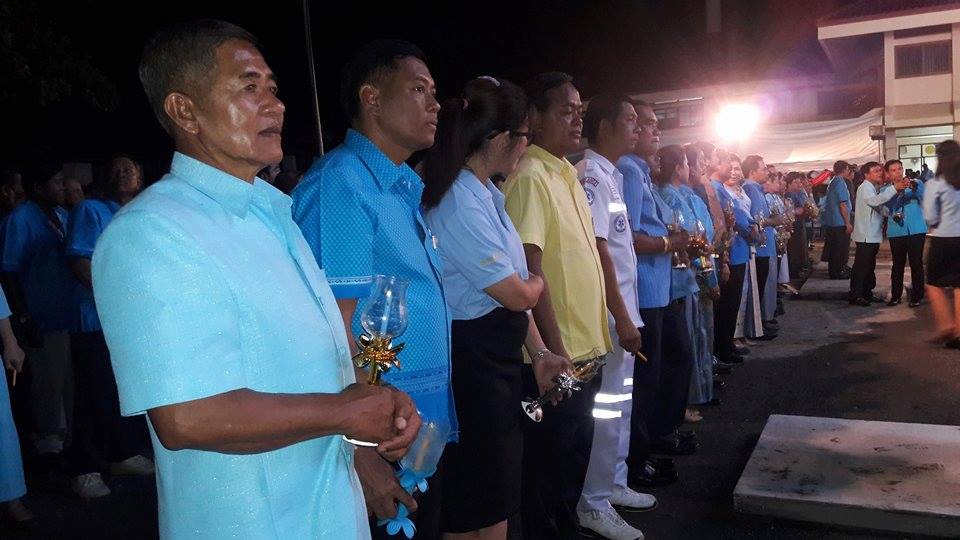 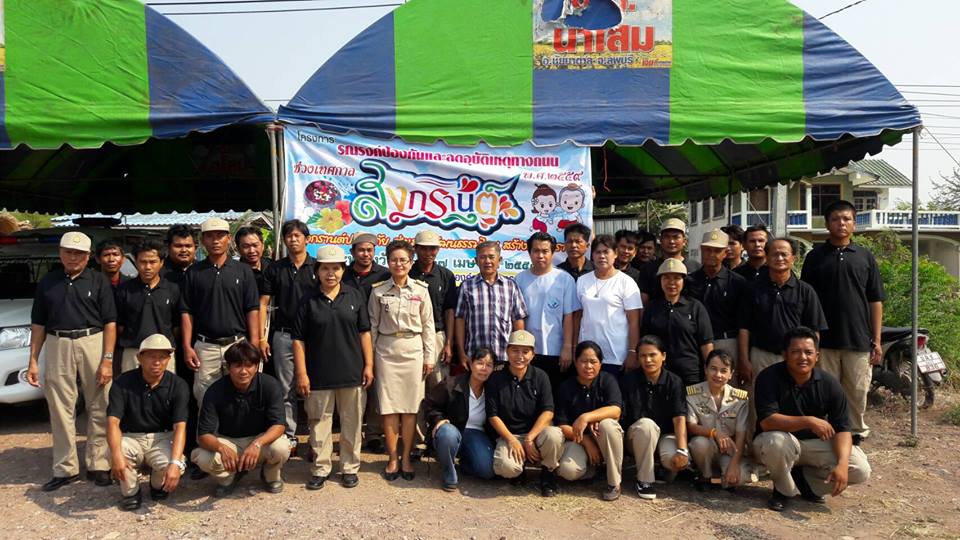 2. นโยบายด้านการศึกษา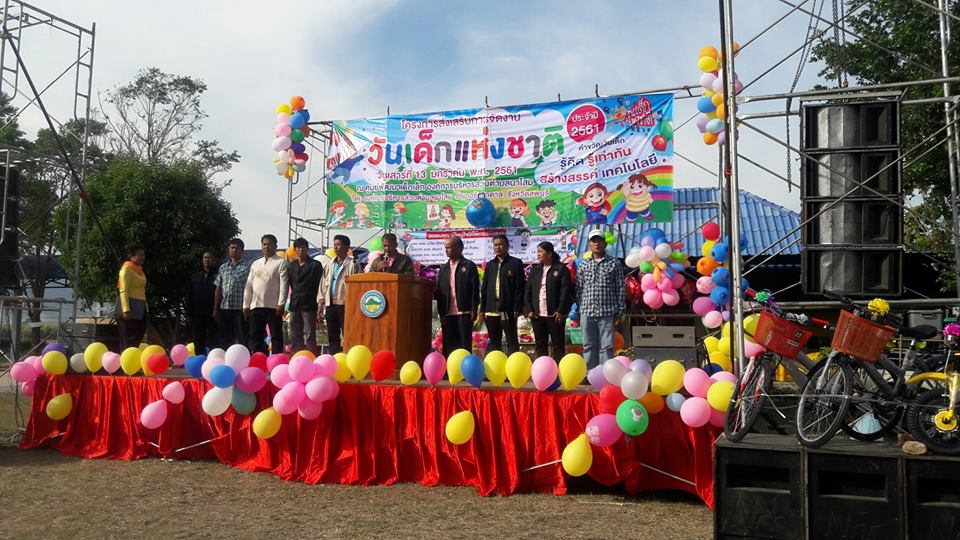 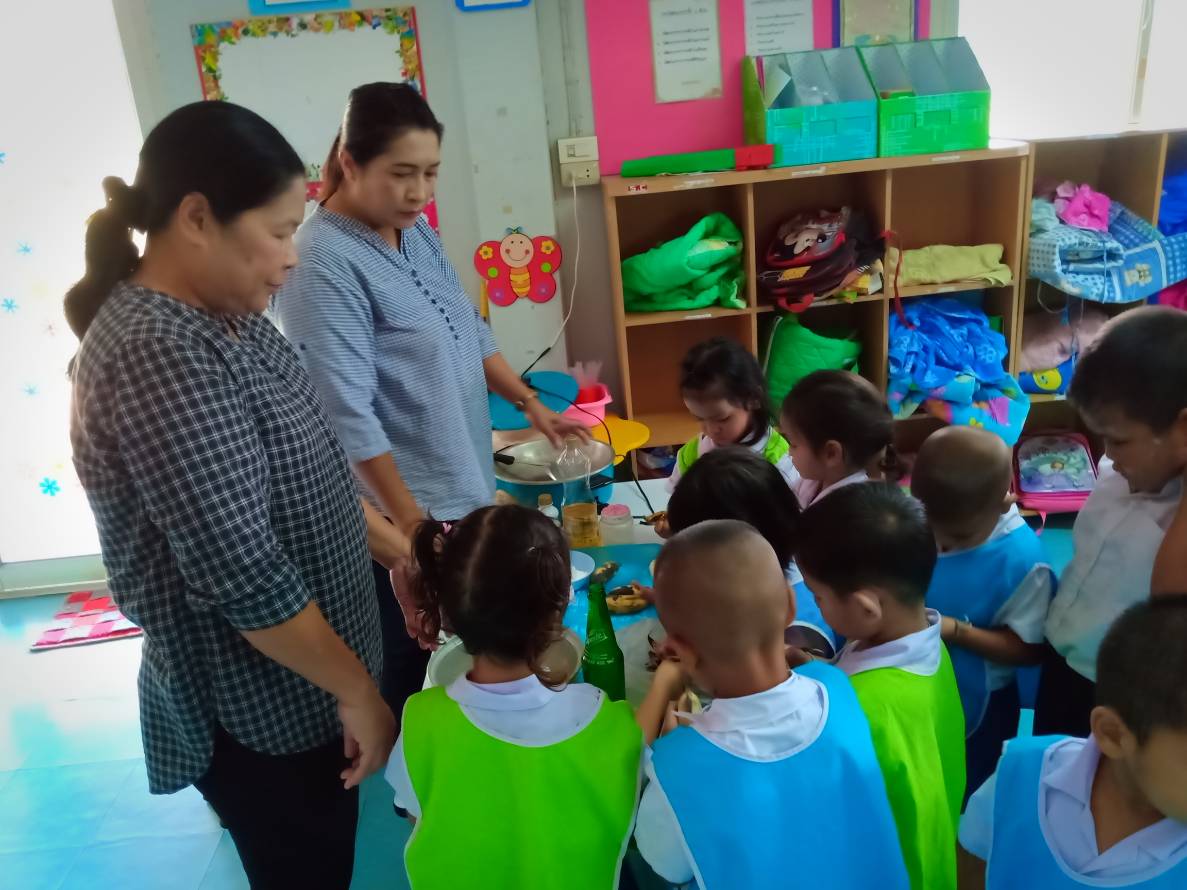 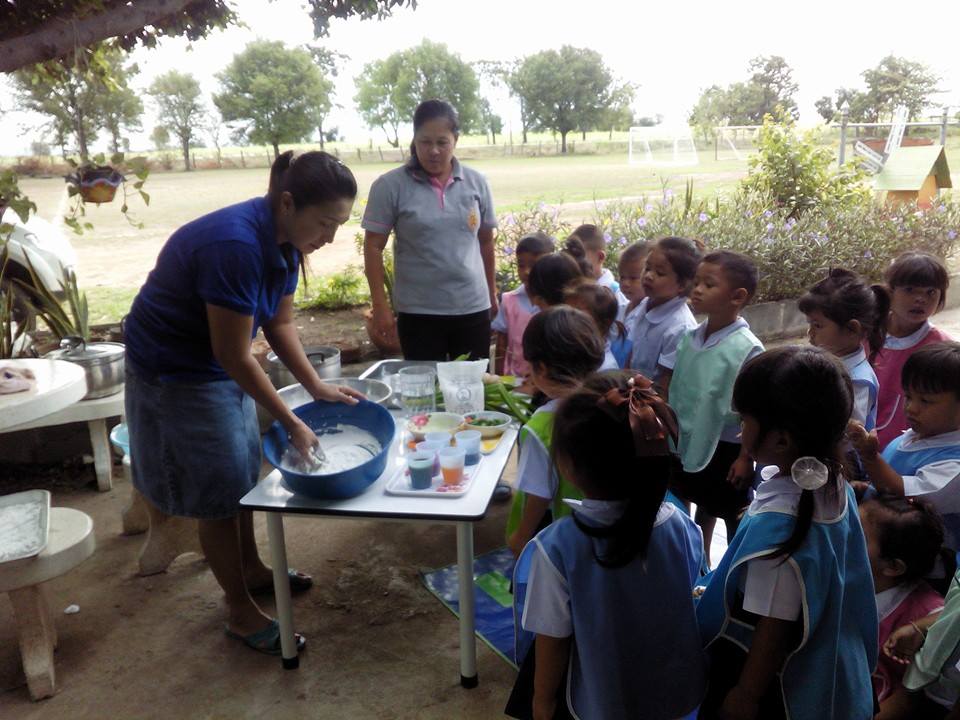 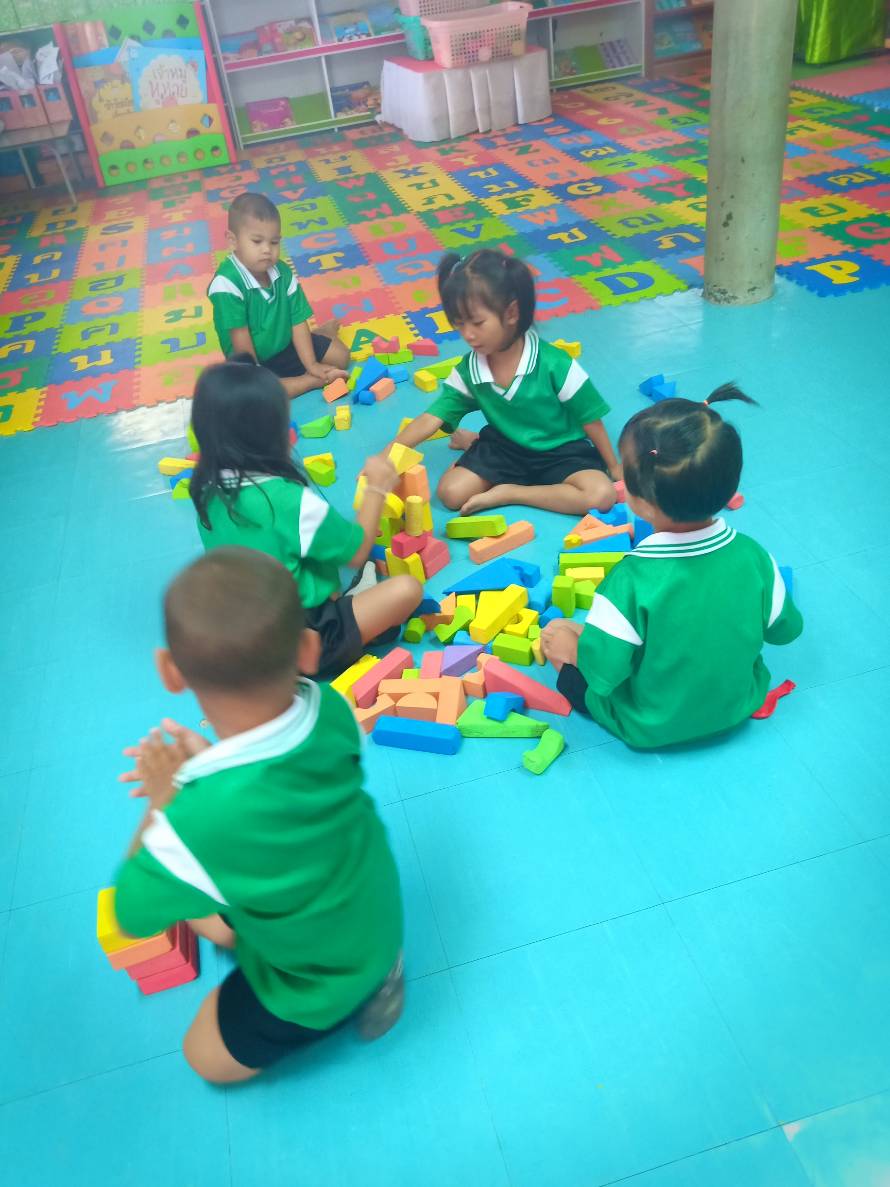 3. นโยบายด้านศาสนา ประเพณีและวัฒนธรรม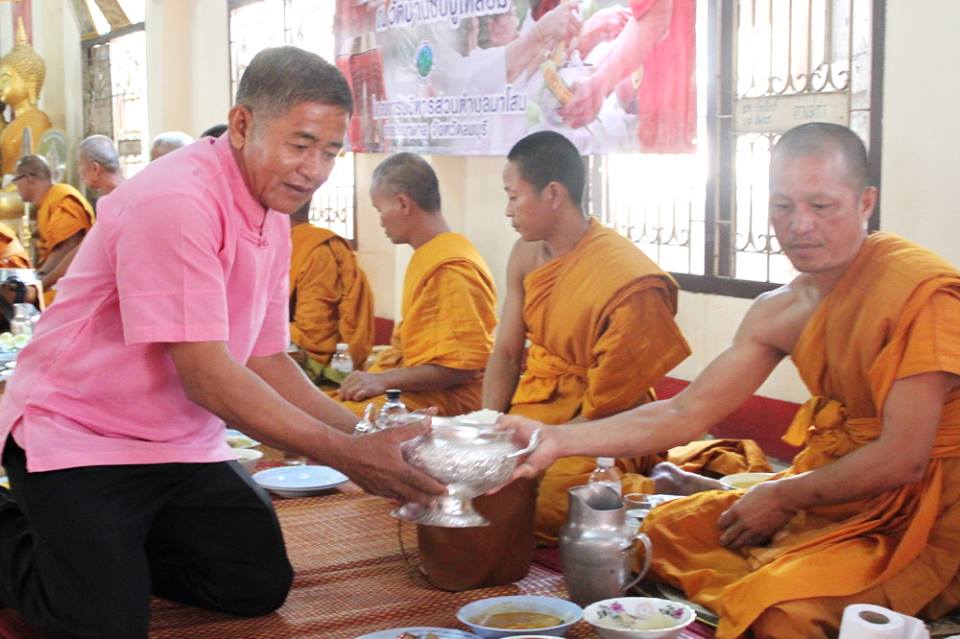 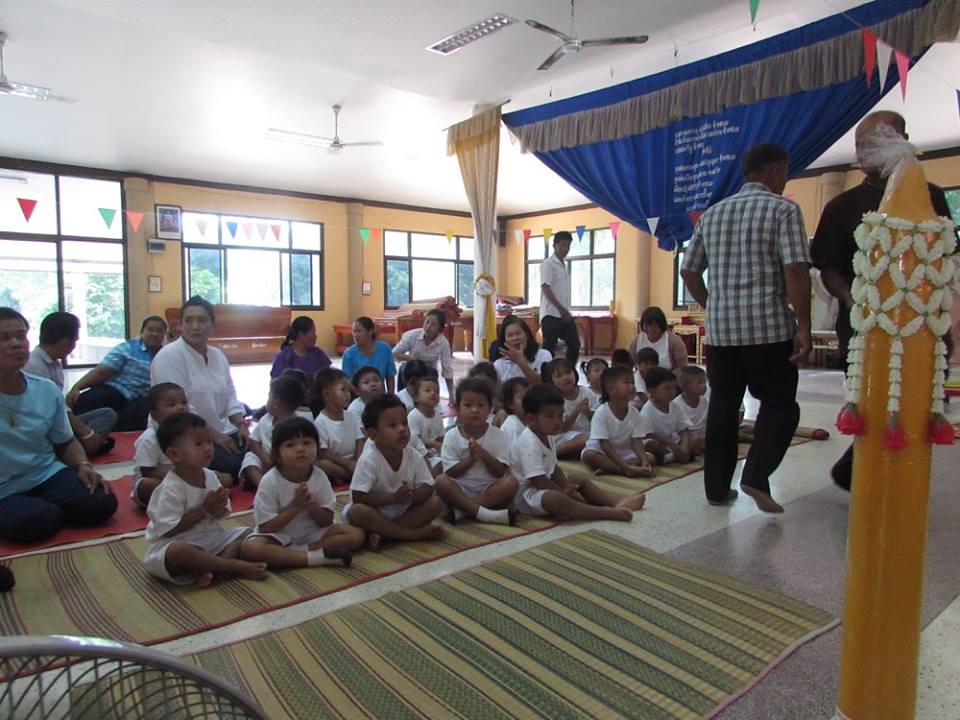 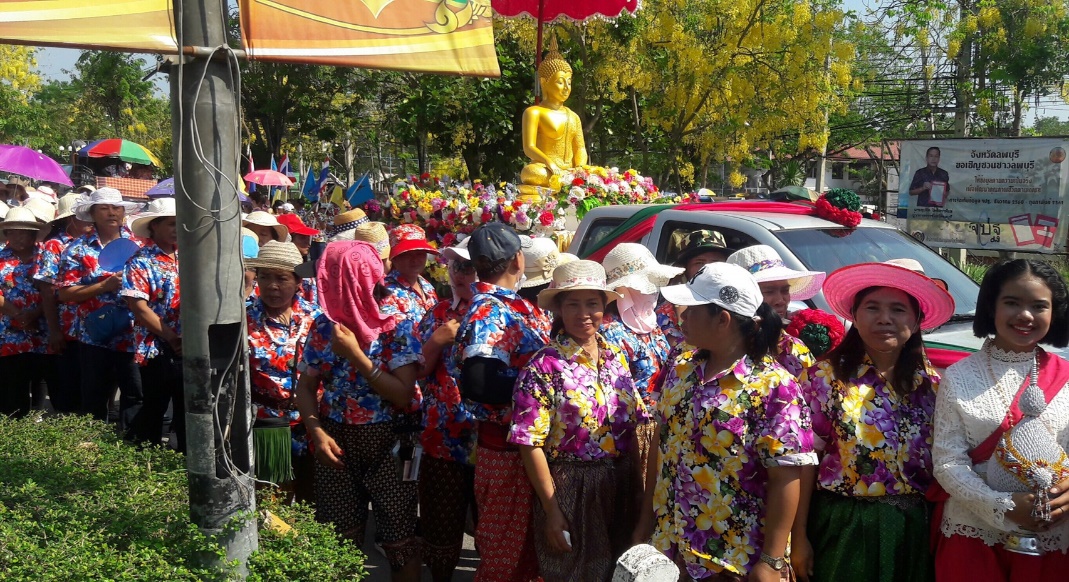 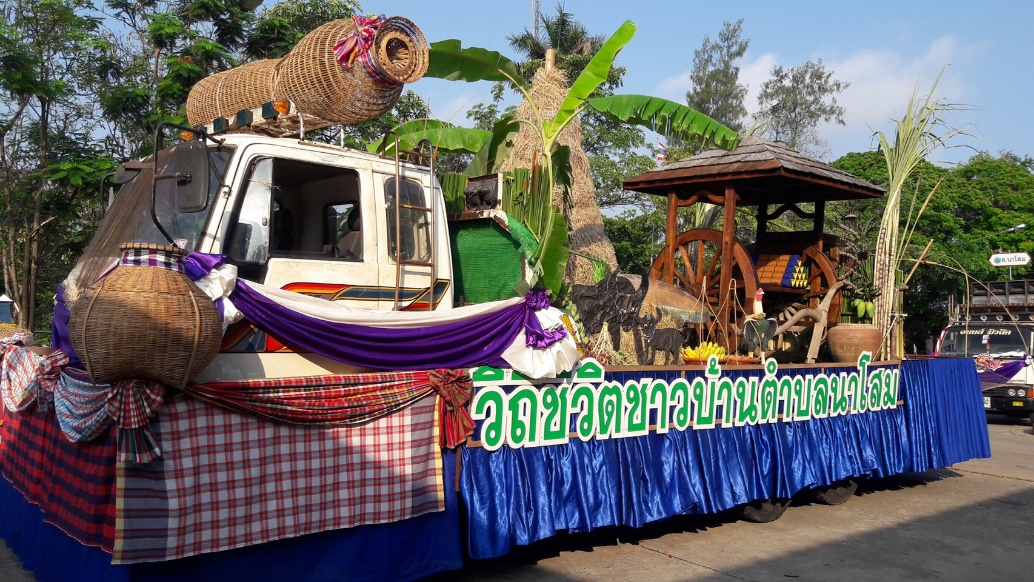 4. นโยบายด้านสาธารณสุข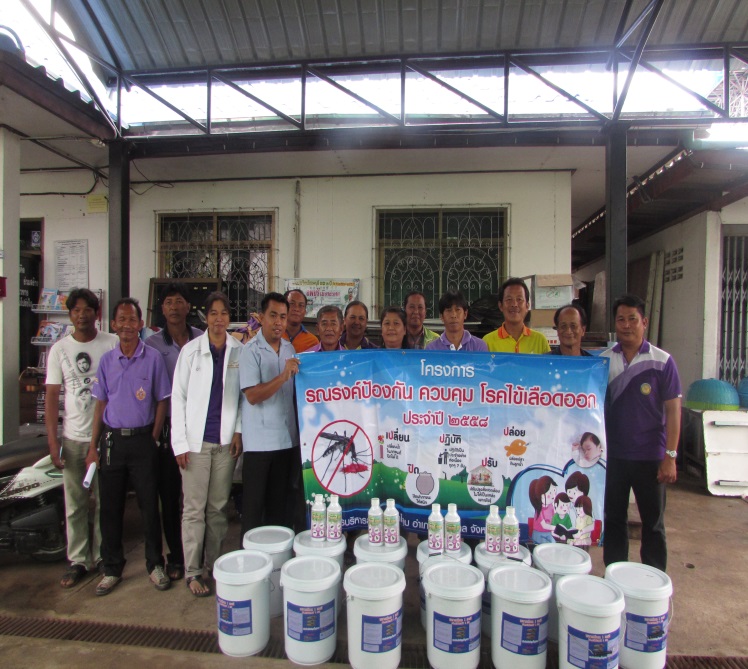 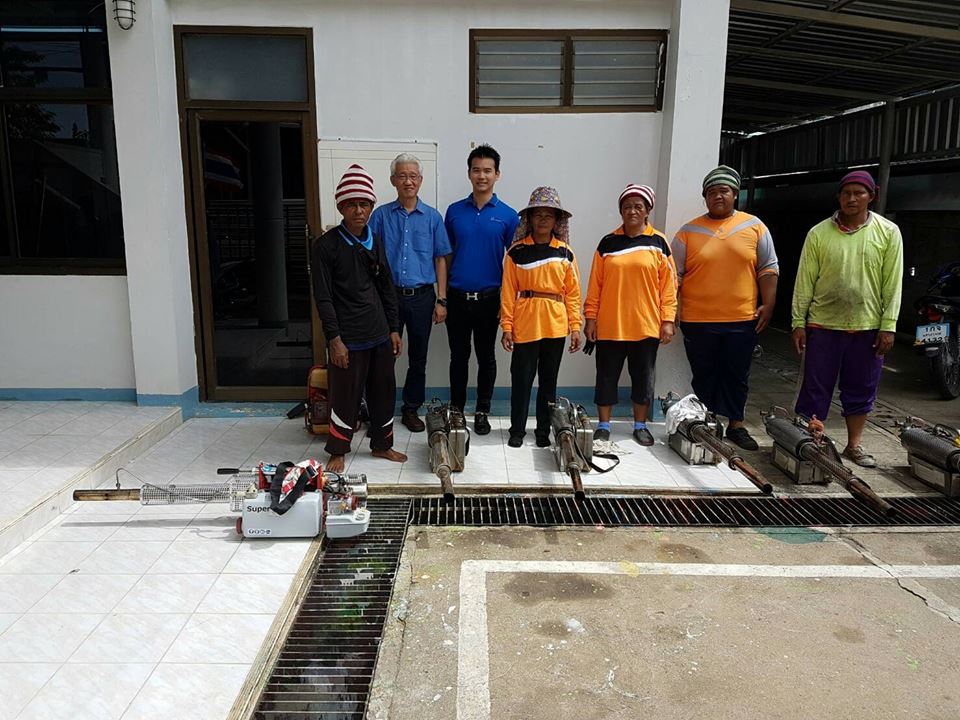 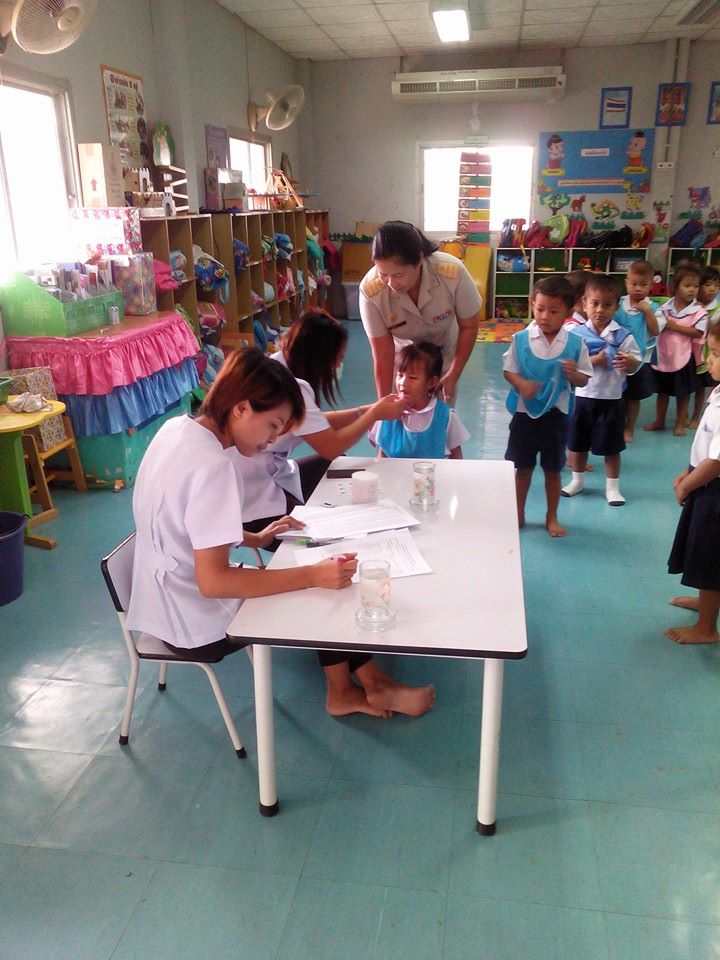 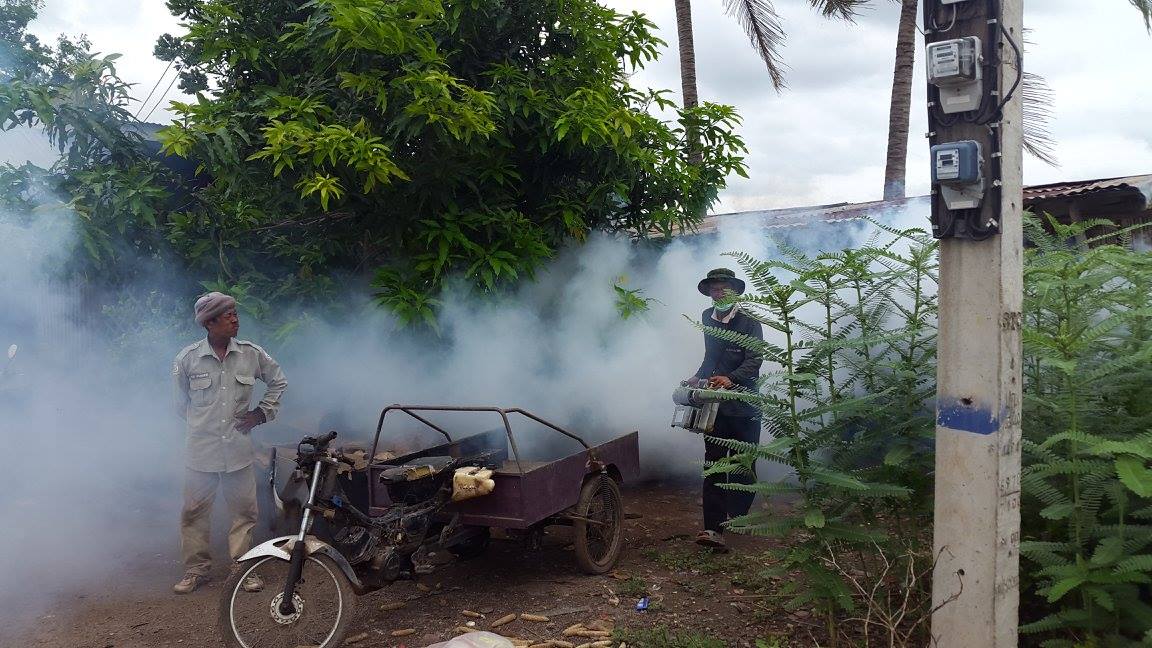 5. นโยบายด้านกีฬาและนันทนาการ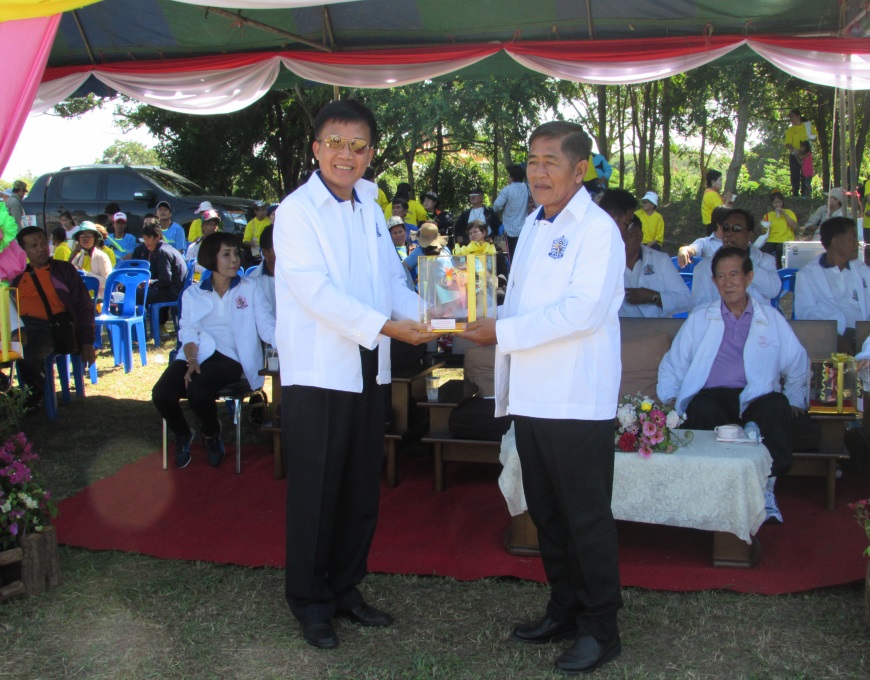 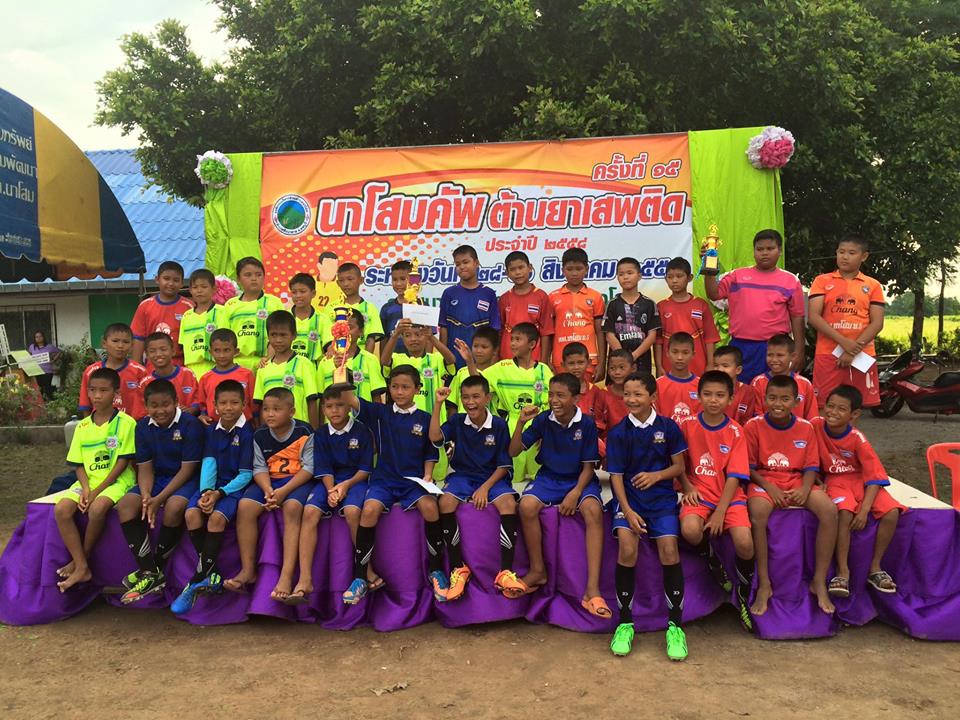 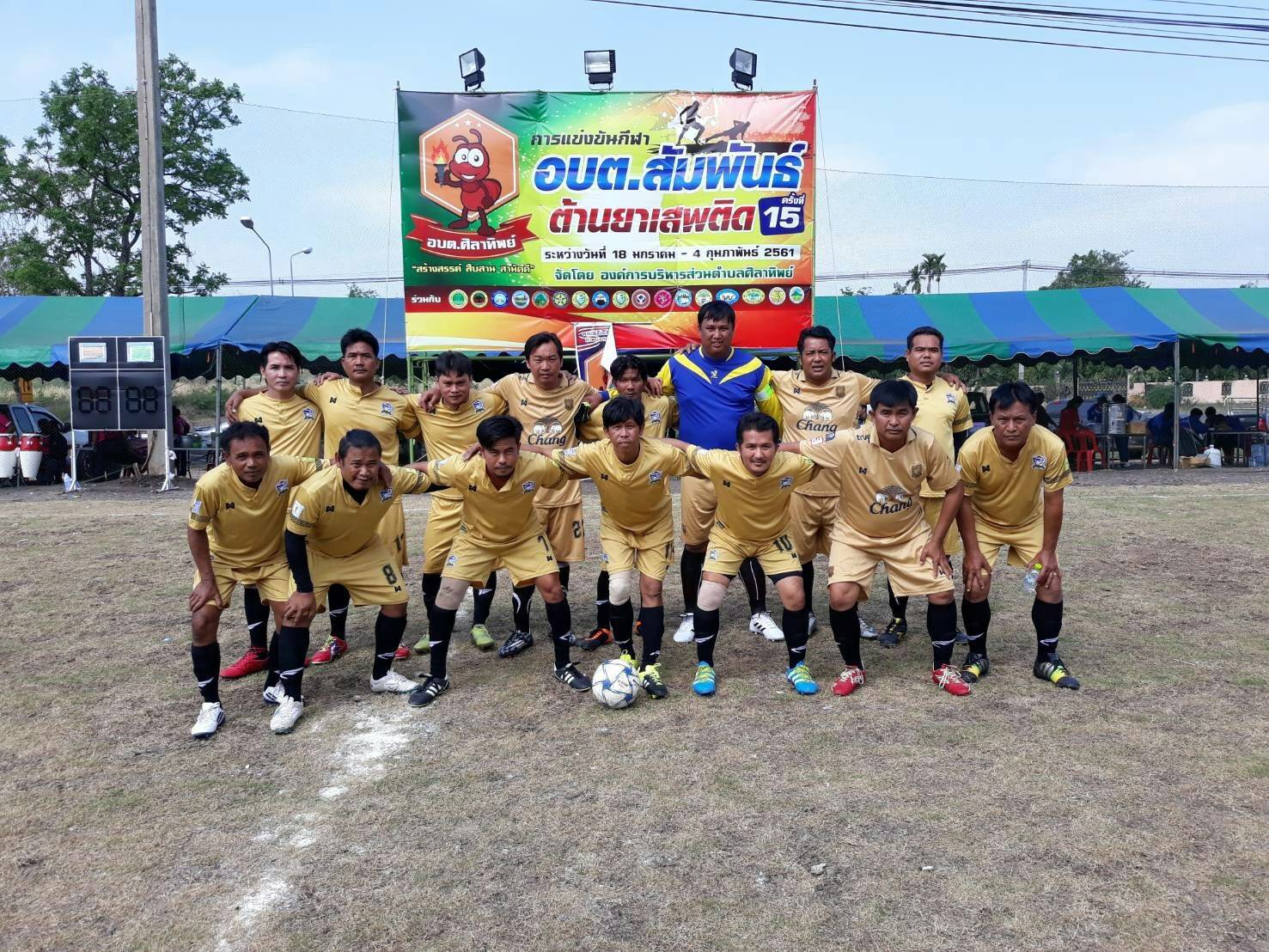 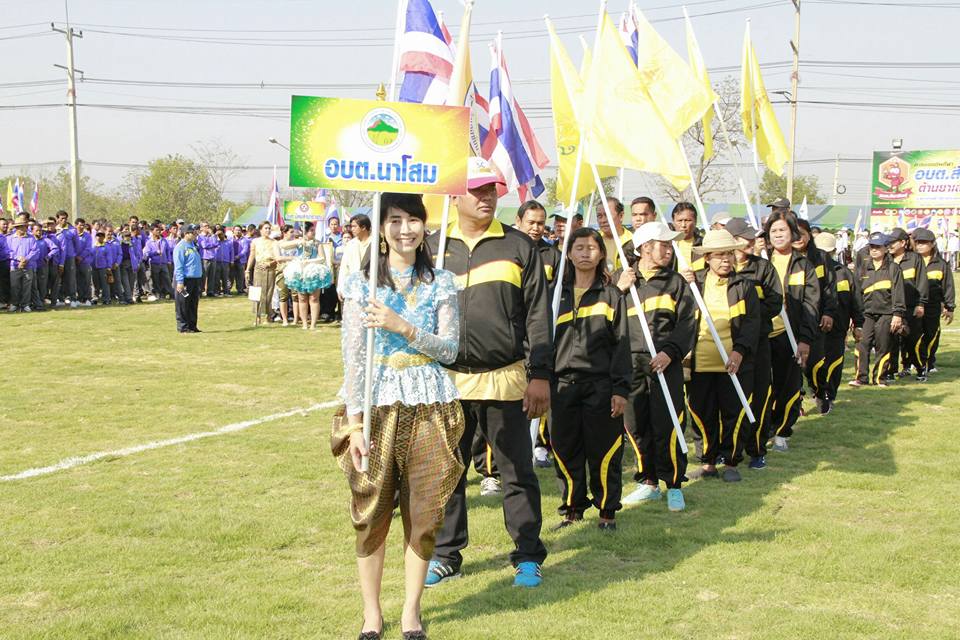 6. นโยบายด้านสวัสดิการและสังคมสงเคราะห์ประชาชน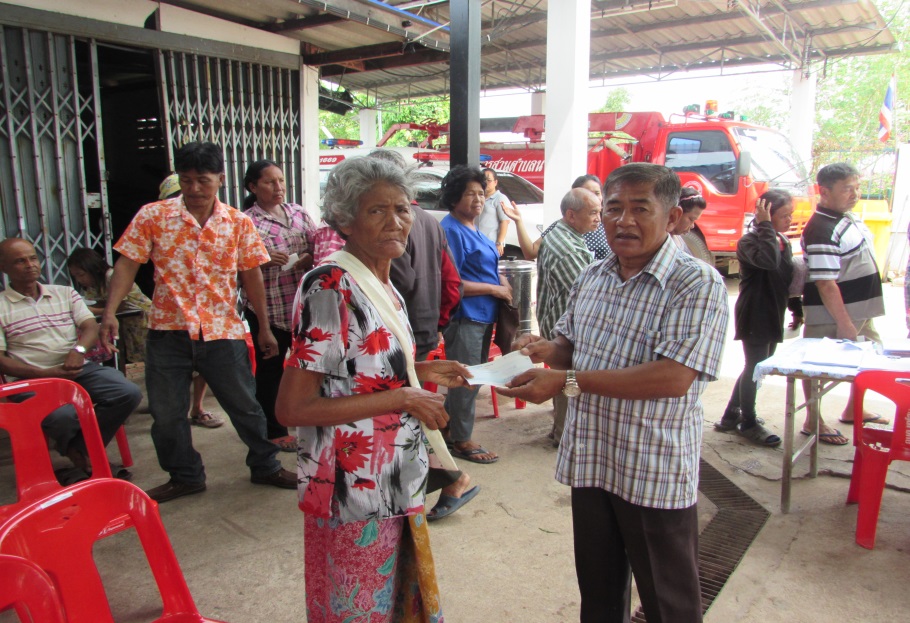 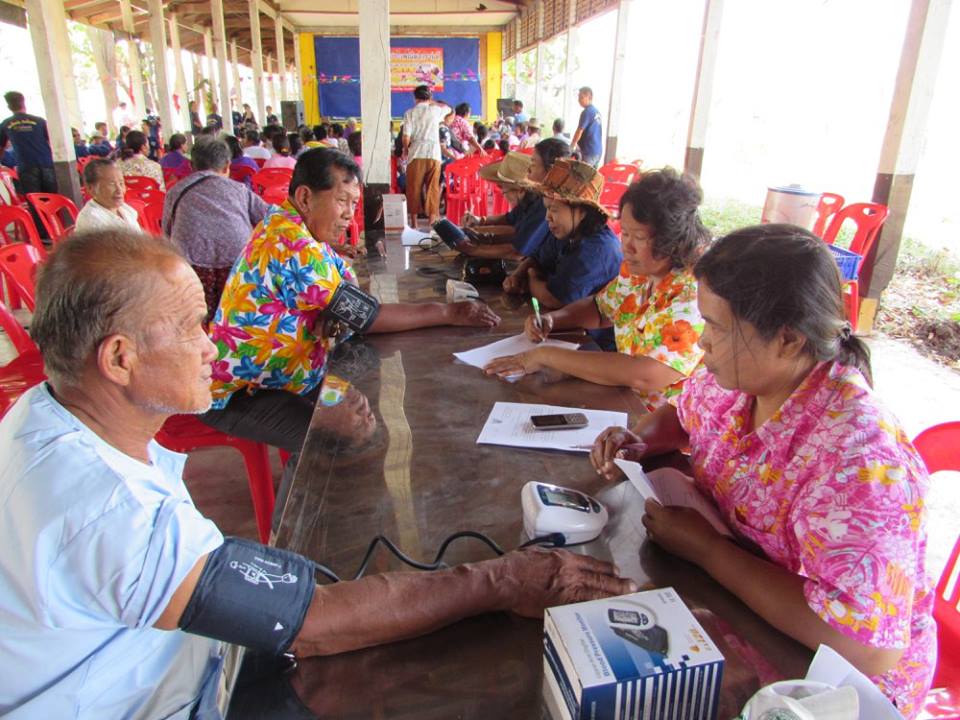 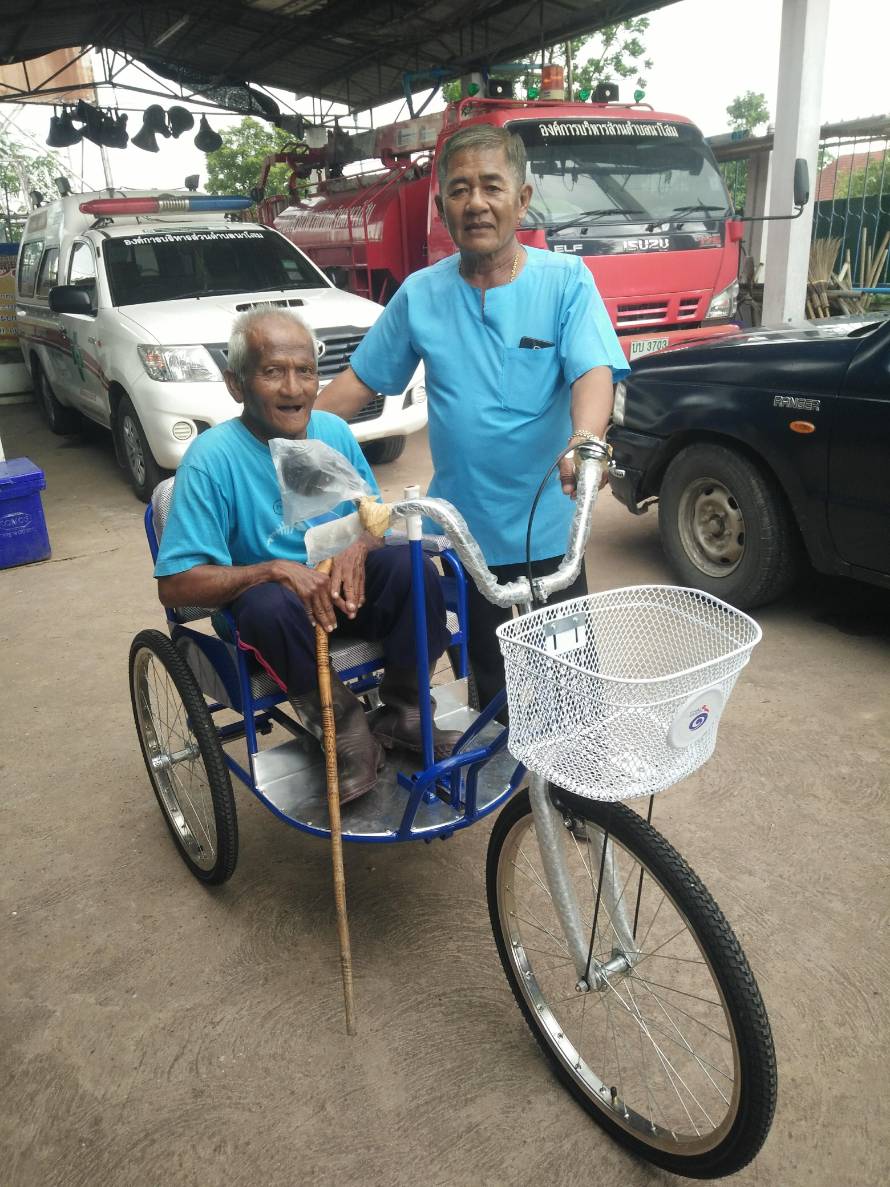 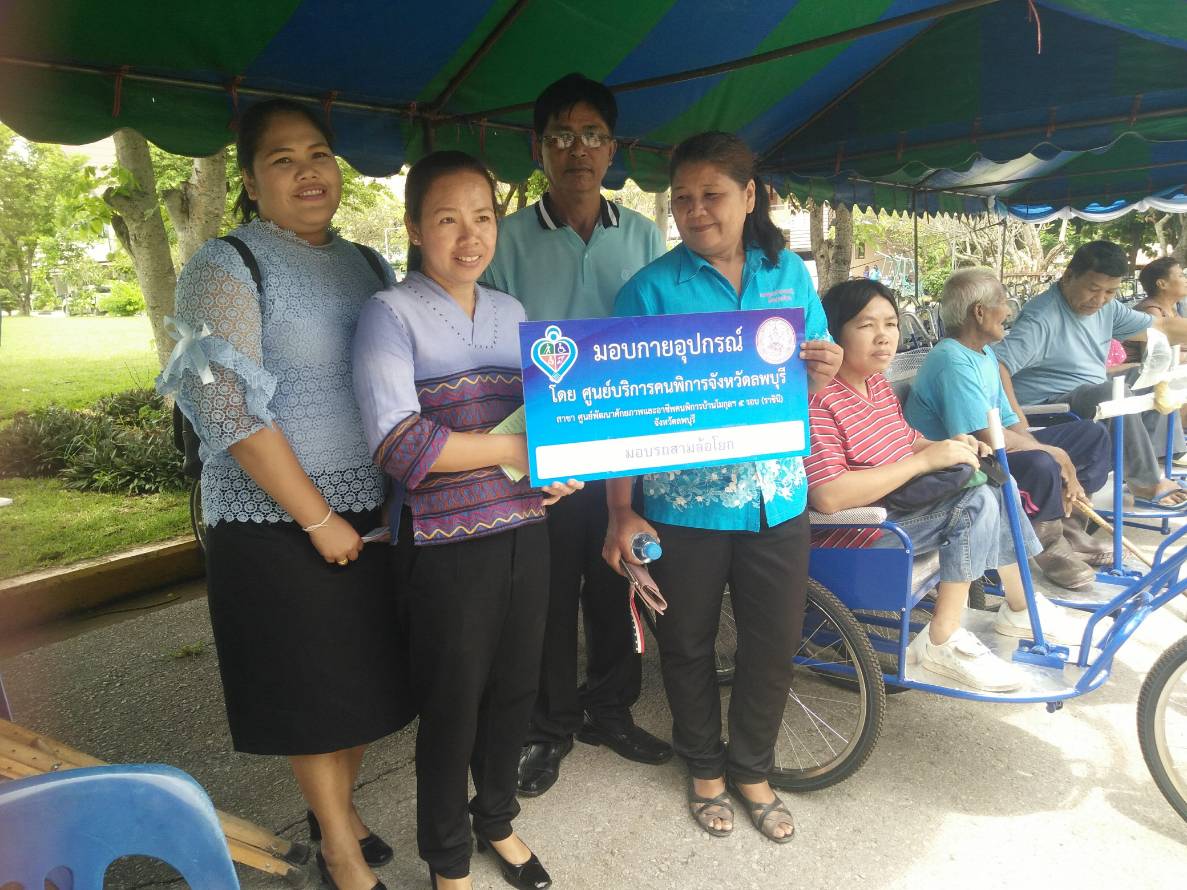 7. นโยบายด้านเศรษฐกิจ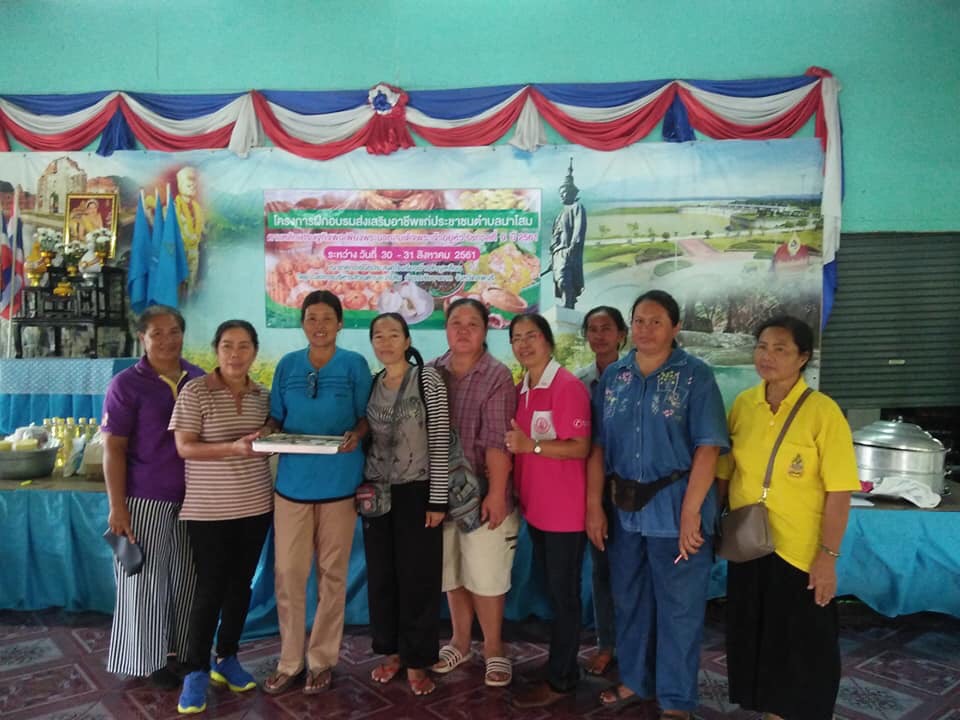 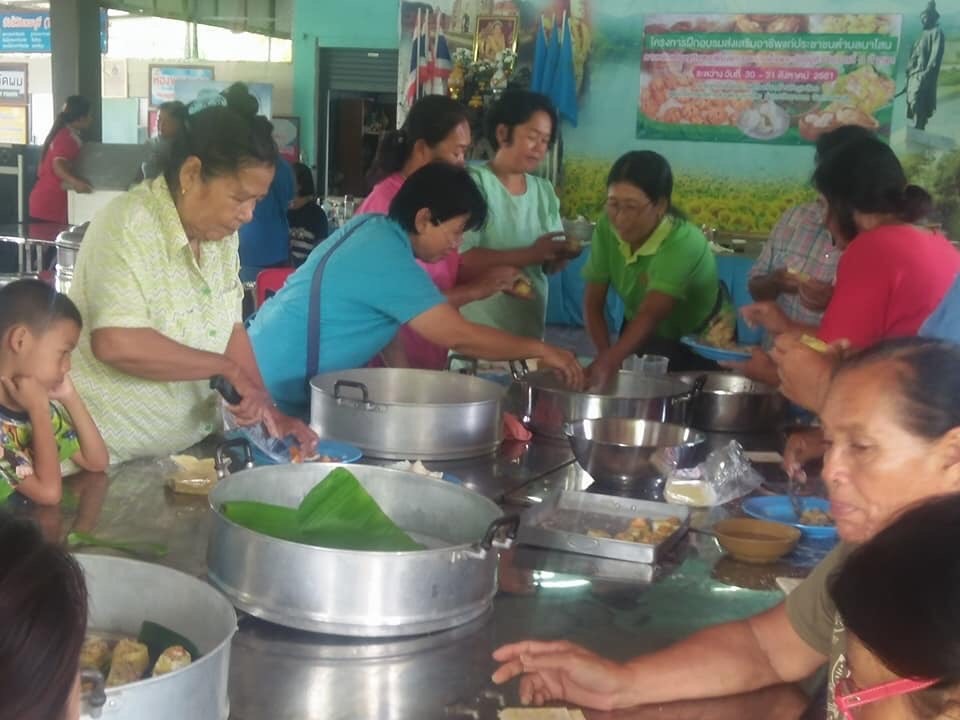 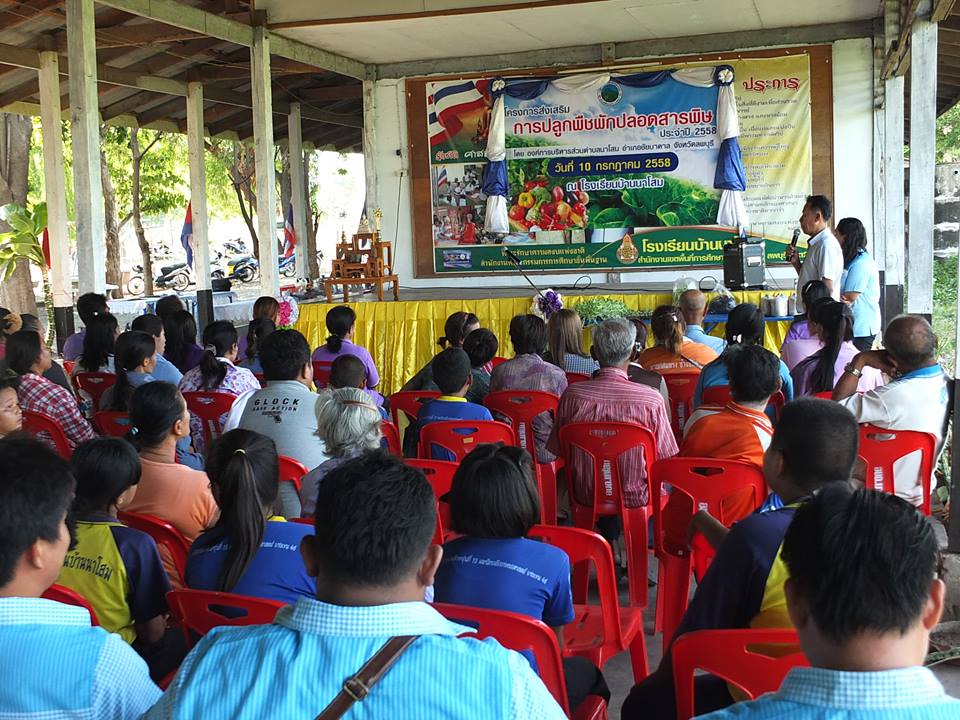 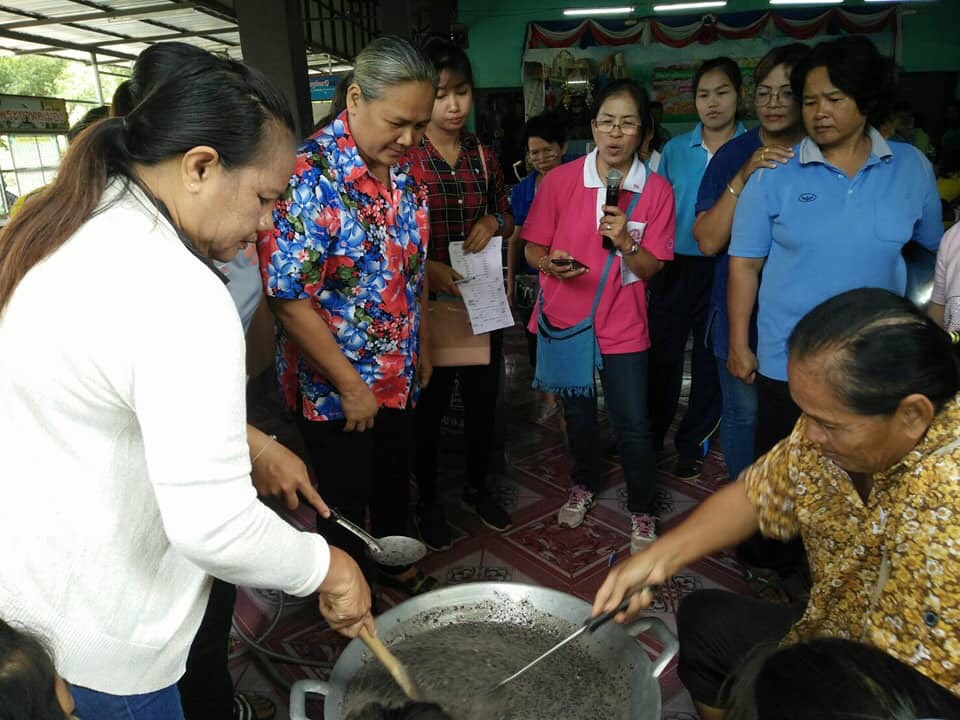 8. นโยบายด้านโครงสร้างพื้นฐานและระบบสาธารณูปโภค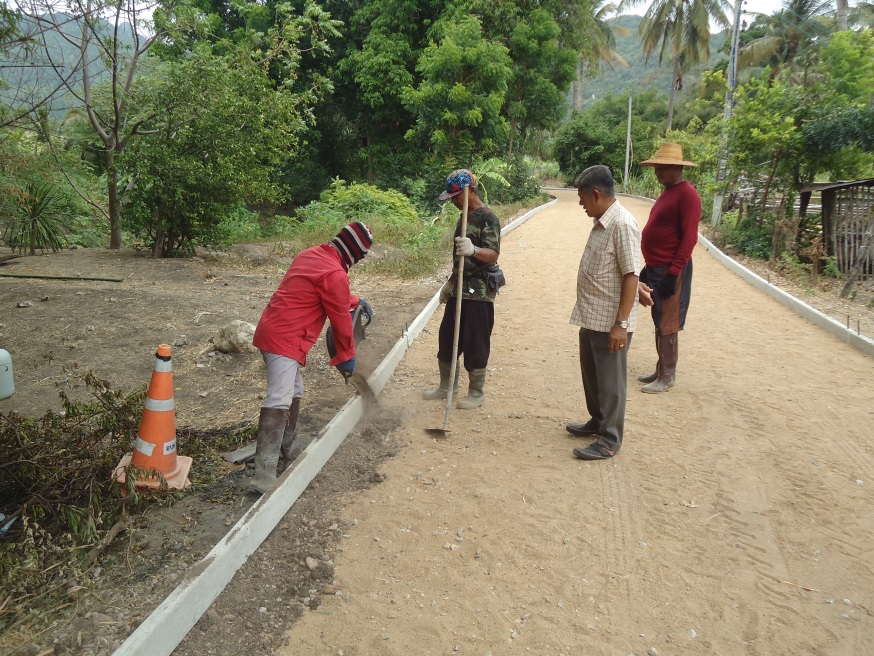 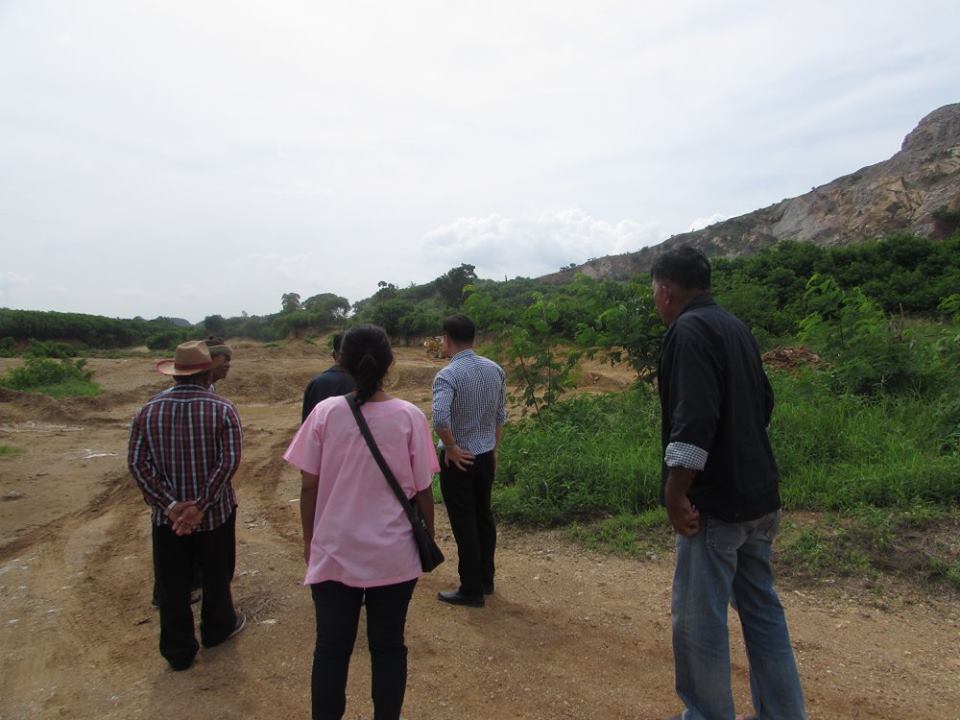 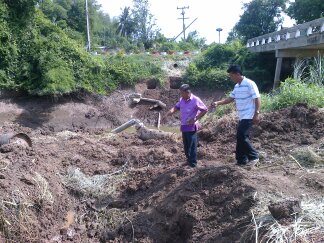 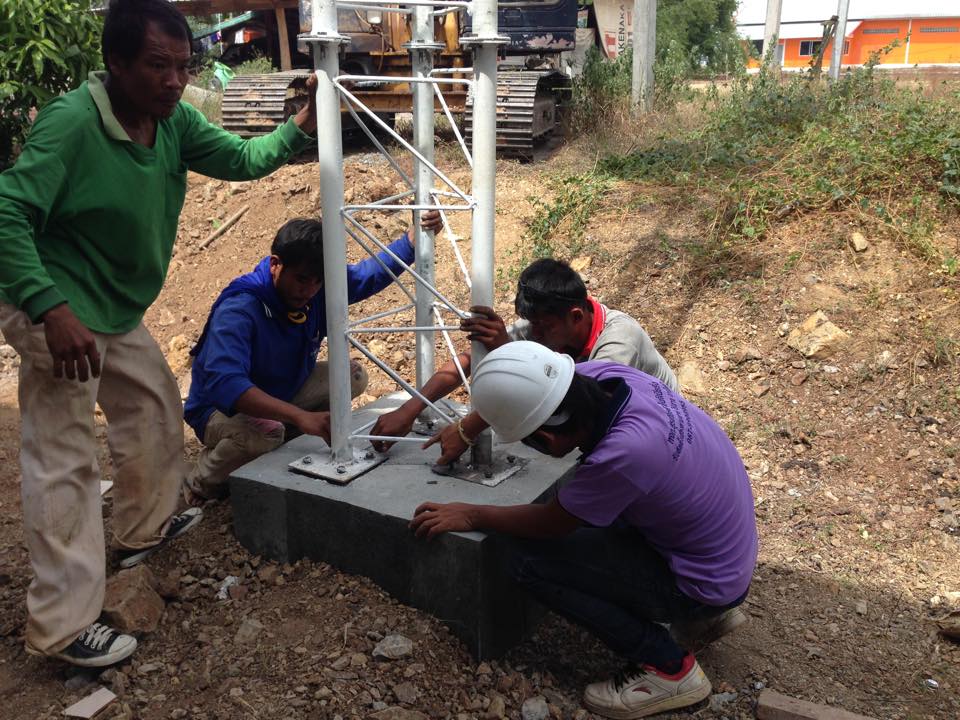 9. นโยบายด้านทรัพยากรธรรมชาติและสิ่งแวดล้อม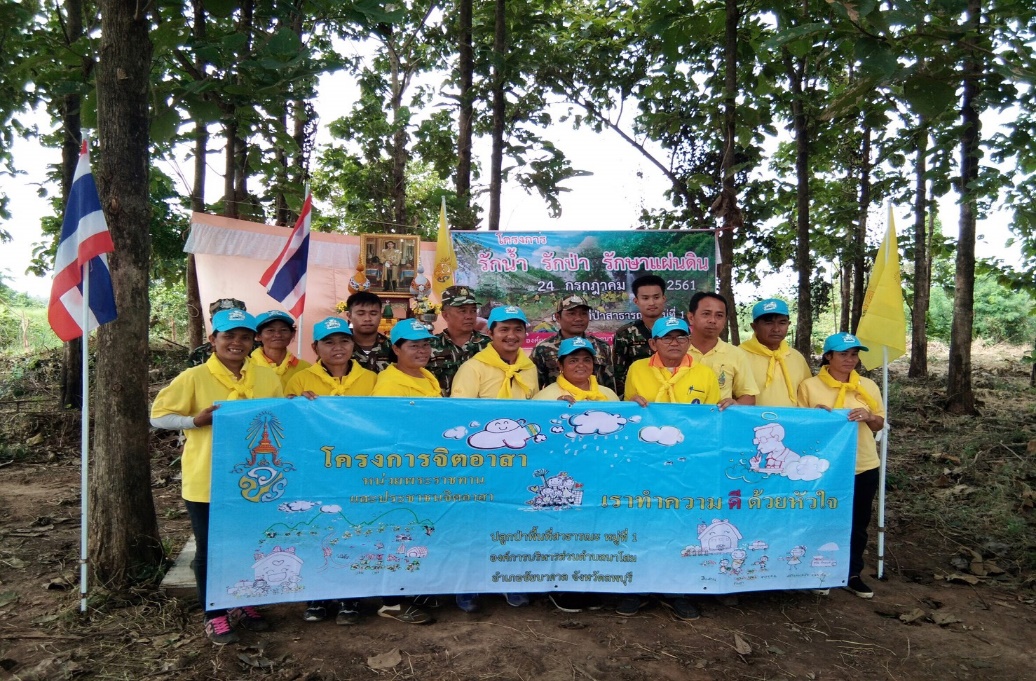 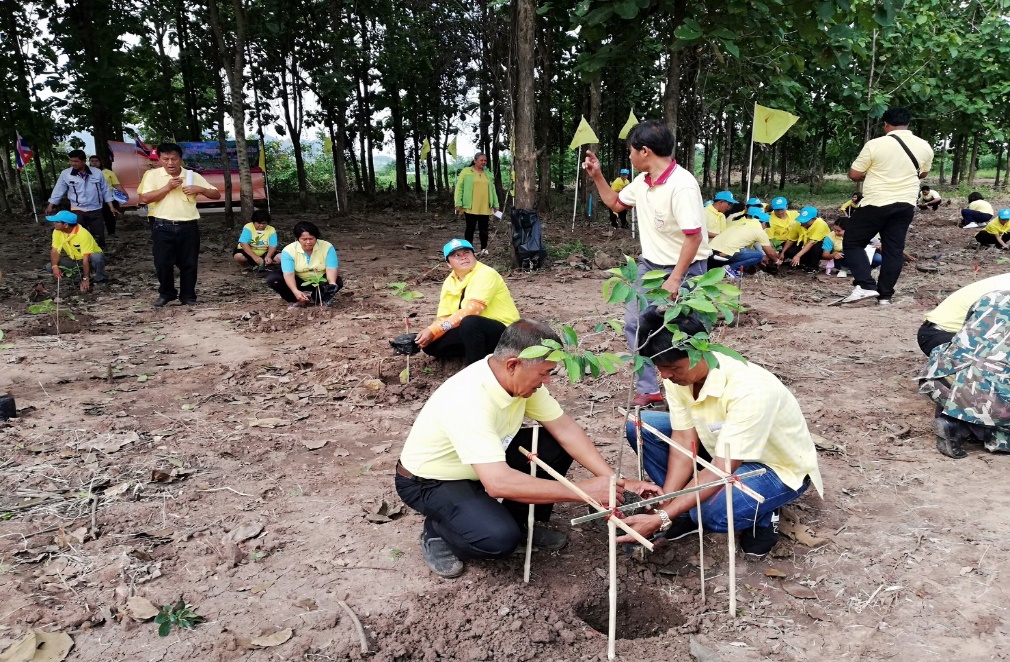 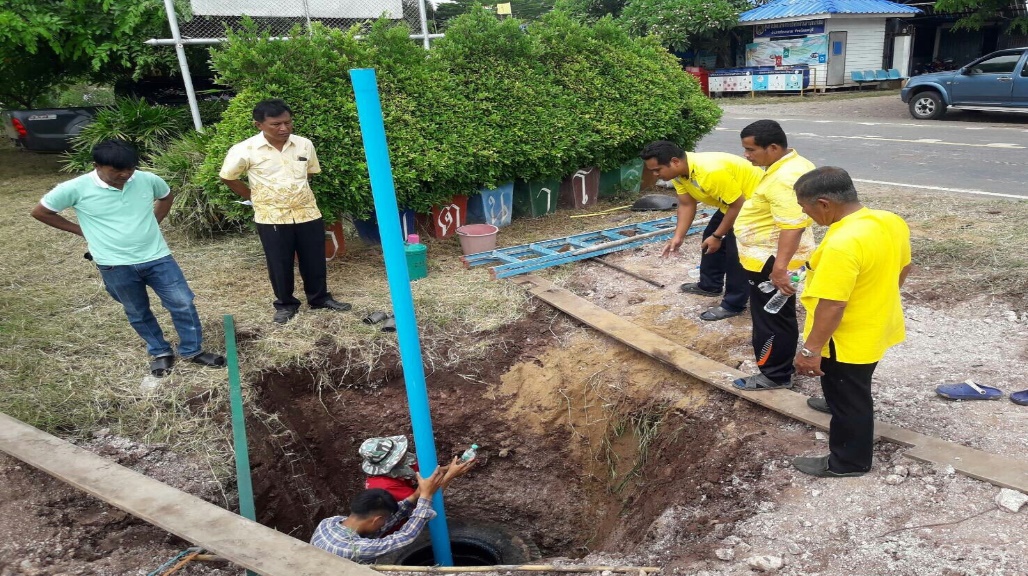 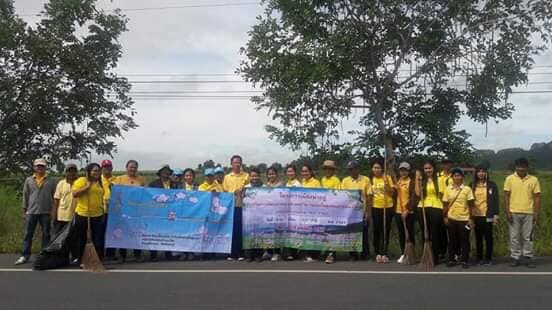 10. นโยบายการเมืองการบริหาร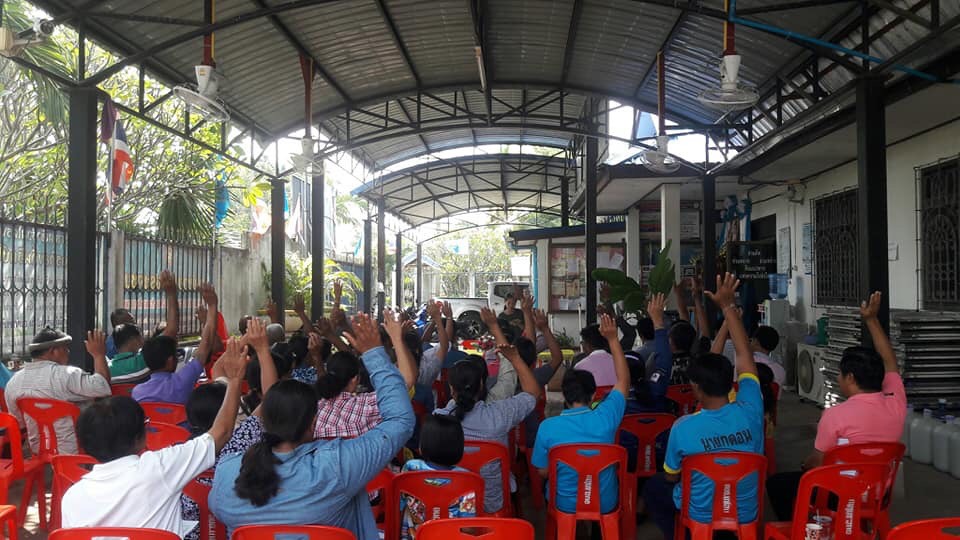 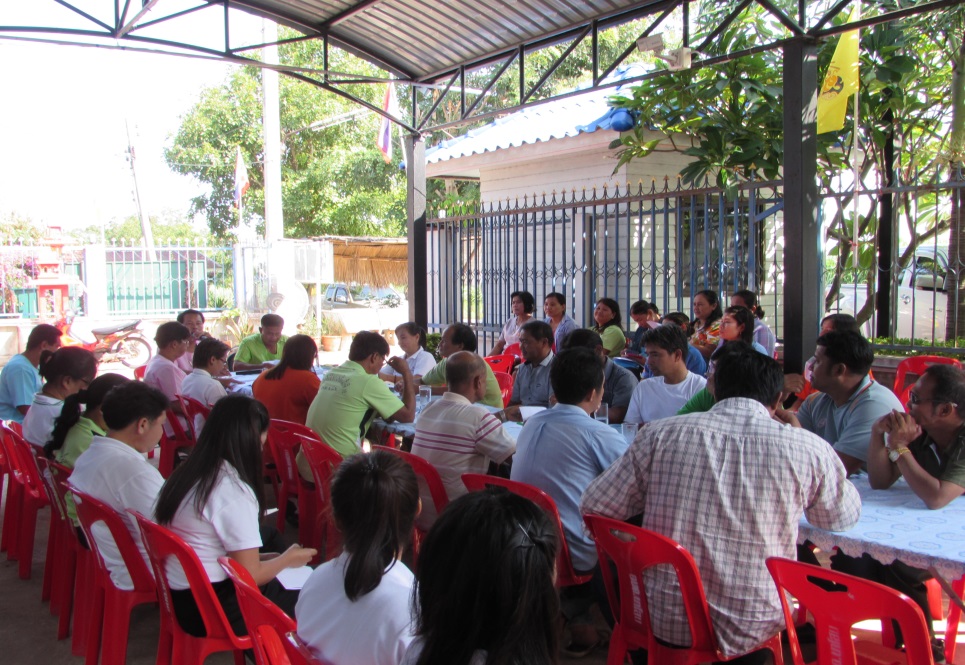 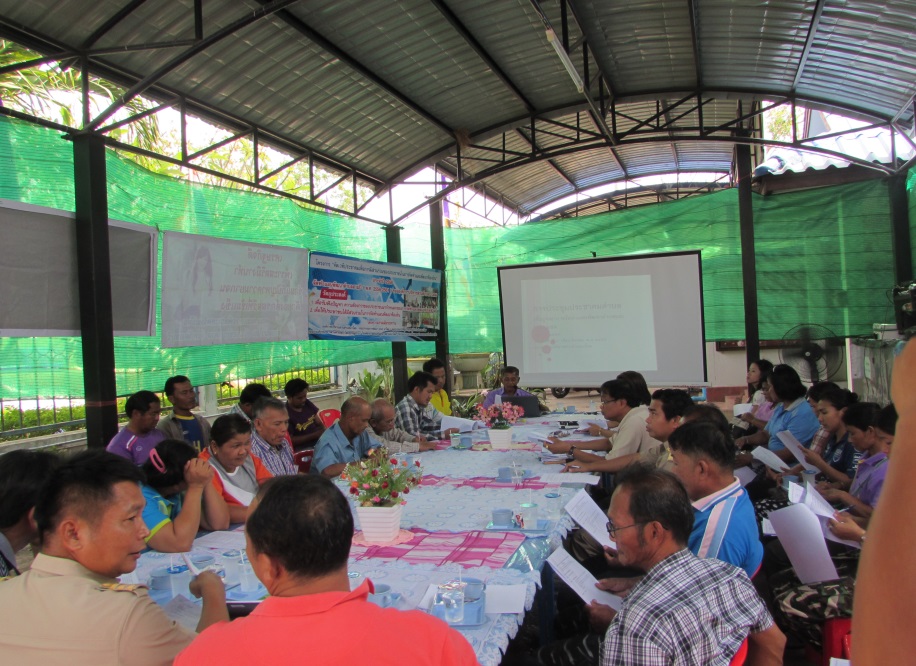 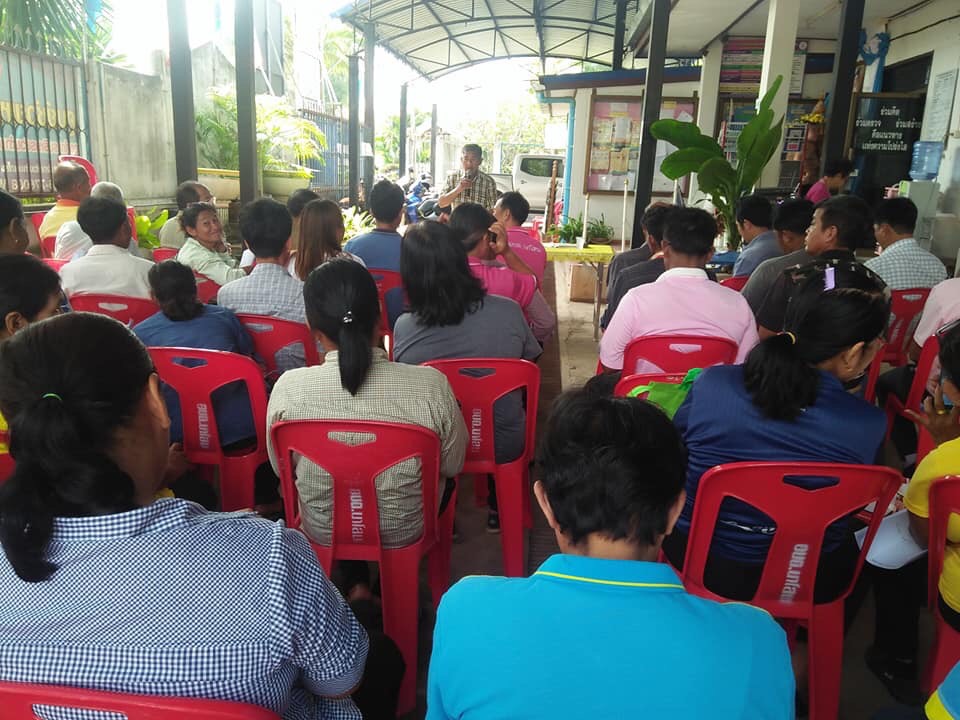 